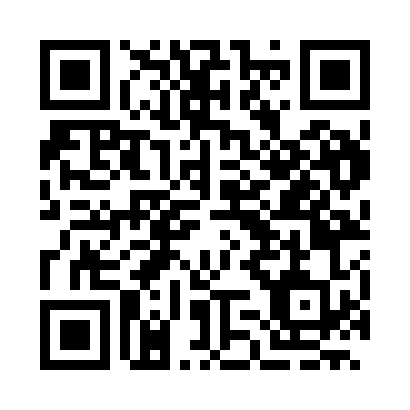 Prayer times for Knezha, BulgariaWed 1 May 2024 - Fri 31 May 2024High Latitude Method: Angle Based RulePrayer Calculation Method: Muslim World LeagueAsar Calculation Method: HanafiPrayer times provided by https://www.salahtimes.comDateDayFajrSunriseDhuhrAsrMaghribIsha1Wed4:236:161:216:198:2610:122Thu4:216:151:216:208:2710:133Fri4:196:131:216:218:2810:154Sat4:176:121:206:218:3010:175Sun4:156:111:206:228:3110:196Mon4:136:091:206:238:3210:207Tue4:116:081:206:238:3310:228Wed4:096:071:206:248:3410:249Thu4:076:061:206:258:3510:2610Fri4:056:041:206:258:3610:2711Sat4:046:031:206:268:3810:2912Sun4:026:021:206:278:3910:3113Mon4:006:011:206:278:4010:3314Tue3:586:001:206:288:4110:3415Wed3:565:591:206:298:4210:3616Thu3:545:581:206:298:4310:3817Fri3:535:571:206:308:4410:4018Sat3:515:561:206:308:4510:4119Sun3:495:551:206:318:4610:4320Mon3:485:541:206:328:4710:4521Tue3:465:531:206:328:4810:4622Wed3:445:521:206:338:4910:4823Thu3:435:511:206:338:5010:5024Fri3:415:501:216:348:5110:5125Sat3:405:501:216:358:5210:5326Sun3:385:491:216:358:5310:5427Mon3:375:481:216:368:5410:5628Tue3:365:481:216:368:5510:5729Wed3:345:471:216:378:5610:5930Thu3:335:461:216:378:5611:0031Fri3:325:461:216:388:5711:01